ROTEIRO DE ATIVIDADES COMPLEMENTARES DE ESTUDO – COVID 19CMEI ZILDA ARNSPROFESSORA: SILMARATURMA: EDUCAÇÃO INFANTIL 3 KPERÍODO DE REALIZAÇÃO: 03 a 07 de AGOSTO de 2020Senhores pais e responsáveisVocês estão recebendo as Atividades Complementares de Estudo para o período de isolamento-COVID 19. Necessito muito de sua participação para que essas atividades sejam realizadas pelo seu filho. Os senhores precisam organizar um tempo, em casa, para a realização das atividades e para que seu filho possa estudar com tranquilidade.No roteiro a seguir estão as atividades e todas as orientações para sua execução. Tudo está descrito de forma simples. Mas se houver alguma dúvida podem entrar em contato comigo pelo Whatsapp, estarei à disposição para ajudar.Seu filho deverá realizar todas as atividades. Ele terá o período estipulado para concluir essas atividades. Cuidem-se e cuidem de sua família. Em breve tudo estará bem.Um abraço,Professora: Segunda-feira 03 de agostoTerça-feira 04 de agostoQuarta-feira 05 de agostoQuinta-feira 06 de agostoSexta-feira 07 de agostoVideo ou audio do professorOlá familia!Aula de hoje será sobre festa junina e suas contribuições culturais. O QUE VAMOS ESTUDAR?Saberes e conhecimentosCORPO GESTO E MOVIMENTO: Manifestações culturaisSeu corpo, suas possibilidades motoras.Espaços, tempos, quantidades, relações e transformaçõesColeções: agrupamento de objetos por semelhança.Diferentes pessoas, espaços, tempos e culturas.Organização, comparação, classificaçãosequenciação e ordenação de diferentesPARA QUE VAMOS ESTUDAR ESSES CONTEÚDOSEI03ET04) Registrar observações, manipulações e medidas, usando múltiplas linguagens (desenho, registro por números ou escrita espontânea), em diferentes suportes.Perceber que os números fazem parte do cotidiano das pessoas;Estabelecer a relação de correspondência (termo a termo) entre a quantidade de objetos de dois conjuntos;EI03CG02) Demonstrar controle e adequação do uso de seu corpo em brincadeiras e jogos, escuta e reconto de histórias, atividades artísticas, entre outras possibilidades.Participar e promover brincadeiras de expressão corporal cantadasAdequar seus movimentos em situações de brincadeiras com o ritmo da música ou da dança.Movimentar-se seguindo uma sequência e adequando-se ao compasso definido pela música ou pelas coordenadas dadas por seus colegas em brincadeiras ou atividades em pequenos grupos.COMO	VAMOS	ESTUDAR	OS CONTEÚDOS?Assistir video disponível neste link: https://www.youtube.com/watch?v=MgG13r2fVOw&feature=youtu.be (pula pipoquinha)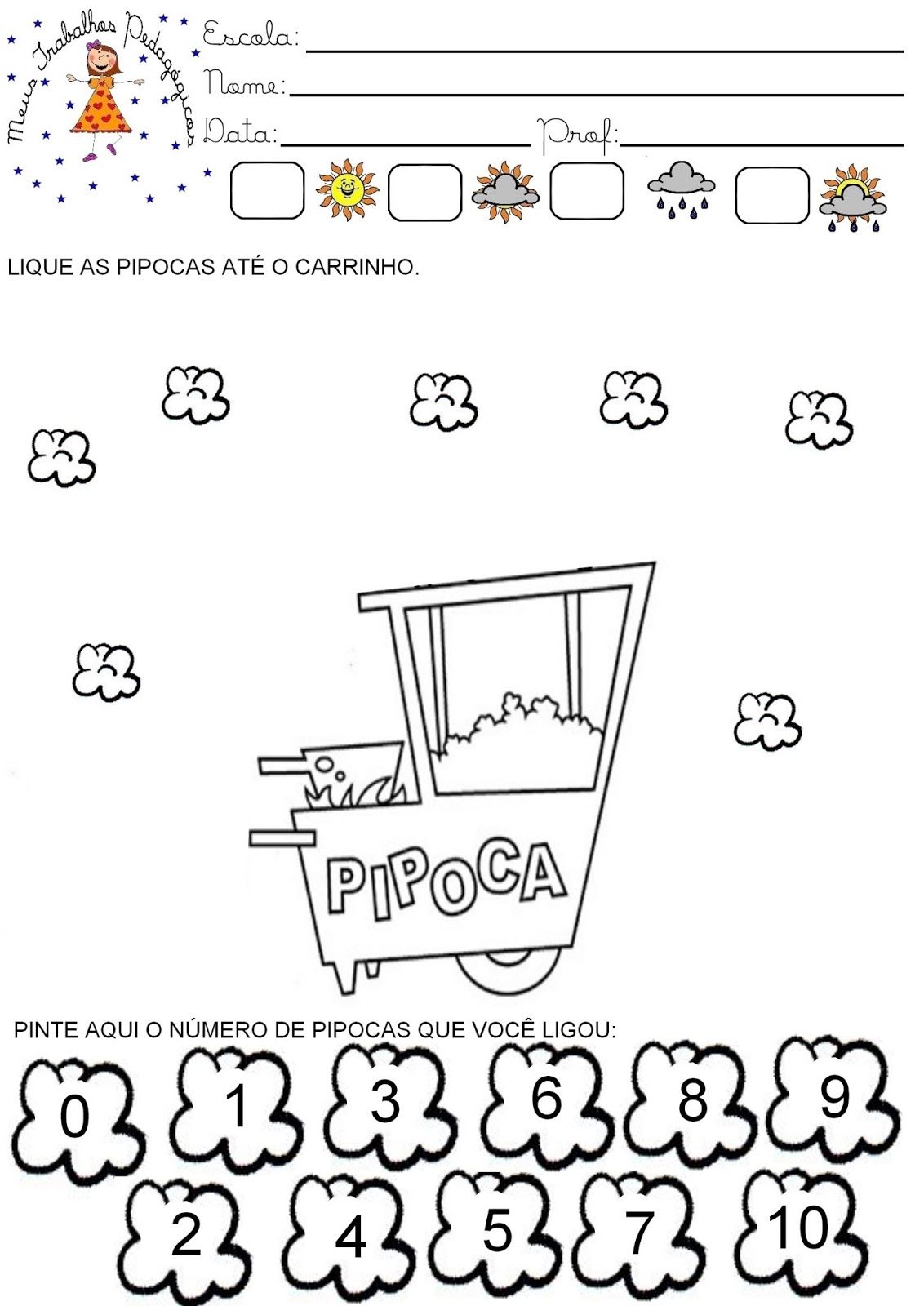 COMO VAMOS REGISTRAR O QUE APRENDEMOS?Realizar as atividades propostas na práticaRealizando atividades impressasatravés da participacao com fotos enviadas a professora, Video ou audio do professorNa aula de hoje vamos conhecer alguns meios de transportes e passeios que podemos realizar com os mesmos. O QUE VAMOS ESTUDAR?Saberes e conhecimentosEspaços, tempos, quantidades, relações e transformações. (EI03ET03) Identificar e selecionar fontes de informações, para responder a questões sobre a natureza, seus fenômenos, sua conservação.(EI03TS02) Expressar-se livremente por meio de desenho, pintura, colagem, dobradura e escultura, criando produções bidimensionais e tridimensionaisEspaços, tempos, quantidades, relações e transformaçõesPropriedades e funções dos objetos.Semelhanças e diferenças entre elementos.Instrumentos para observação e experimentação.Formas de organização da cidade: ruas, becos, avenidas.Elementos da paisagem: naturais e construídos pela humanidade.PARA QUE VAMOS ESTUDAR ESSES CONTEÚDOSPara conhecermos os meio de transporte onibus em um passeio ruralEI03ET05) Classificar objetos e figuras de acordo com suas semelhanças e diferenças.Explorar objetos pessoais e do meio em que vive conhecendo suas características, propriedades e função social, para que possa utilizá-los de forma independente de acordo com suas necessidades.Identificar e verbalizar as semelhanças e diferenças em objetos e figuras.Identificar objetos no espaço, fazendo relações e comparações entre eles ao observar suas propriedades.COMO	VAMOS	ESTUDAR	OS CONTEÚDOS?Assistindo o video disponivel em: https://www.youtube.com/watch?v=4xwq8gBKP78&feature=youtu.beComparando diversos tipos de meios de transporteAtividade 1Ligue cada meio de transporte de acordo com sua função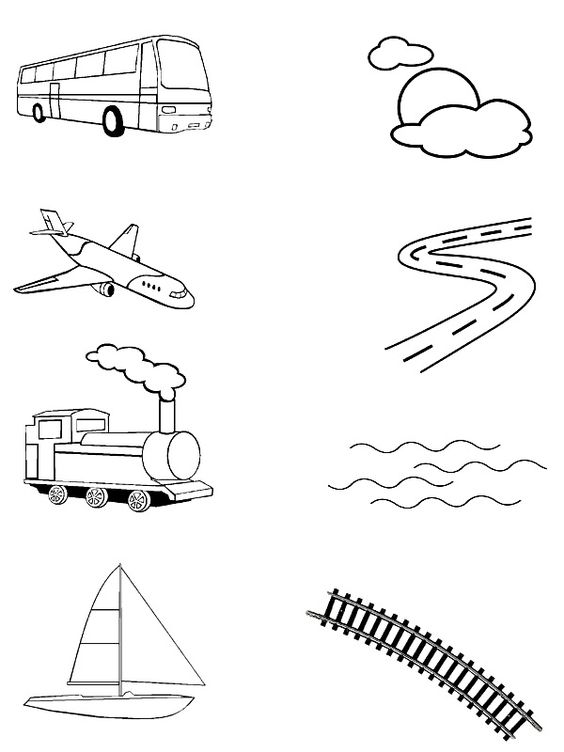 Assistir video disponivel em:https://www.youtube.com/watch?v=DSbi52TQ80I&feature=youtu.be(Balão mágico)ATIVIDADE 2 CONFECCIONAR UM BALÃO UTILIZANDOPRATINHO DE PAPELÃOPALITOS DE SORVETERETALHO DE E.V.ACOLA, TINTA PARA DECORARTESOURA SEM PONTA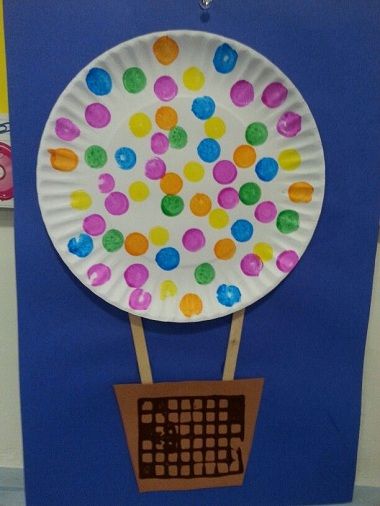 AJUDE A CRIANÇA A MANUSEAR A TESOURACOMO VAMOS REGISTRAR O QUE APRENDEMOS?Realizando todas as atividades propostas na aula. Realizando atividade impressaRegistre os momentos com fotos ou vídeos envie ao professor(a)Video ou audio do professorQue o dia de vocês seja lindo e com muitas novidades! Na atividade de hoje vamos  falar sobre rodas e sua importancia, assim como a forma geométrica círculoO QUE VAMOS ESTUDAR?Saberes e conhecimentosEspaços, tempos, quantidades, relações e transformaçõesEI03ET05) Classificar objetos e figuras de acordo com suas semelhanças e diferenças.Manipulação, exploração e organização de objetos.Características físicas, propriedades e utilidades dos objetos.Percepção dos elementos no espaço.EI03CG03) Criar movimentos, gestos, olhares e mímicas em brincadeiras, jogos e atividades artísticas como dança, teatro e música.(EI03TS02) Expressar-se livremente por meio de desenho, pintura, colagem, dobradura e escultura, criando produções bidimensionais e tridimensionais.Explorar formas variadas dos objetos para perceber as características das mesmas e utilizá-las em suas composições.PARA QUE VAMOS ESTUDAR ESSES CONTEÚDOS(EI03ET01) estabelecer relações de comparação entre objetos, observando suas propriedades.Reconhecer e nomear as figuras geométricas planas: triângulo, círculo, quadrado, retângulo.EI03CG03) Criar movimentos, gestos, olhares e mímicas em brincadeiras, jogos e atividades artísticas como dança, teatro e música.Vivenciar situações de deslocamento e movimento do corpo fora e dentro da sala.Explorar movimentos corporais ao dançar e brincar.COMO	VAMOS	ESTUDAR	OS CONTEÚDOS?Musicalizaçao disponivel em:https://www.youtube.com/watch?v=zGMHQK4CS-g (a roda gira giracantigas  de roda disponivel em: https://www.youtube.com/watch?v=5WfO5nBxerw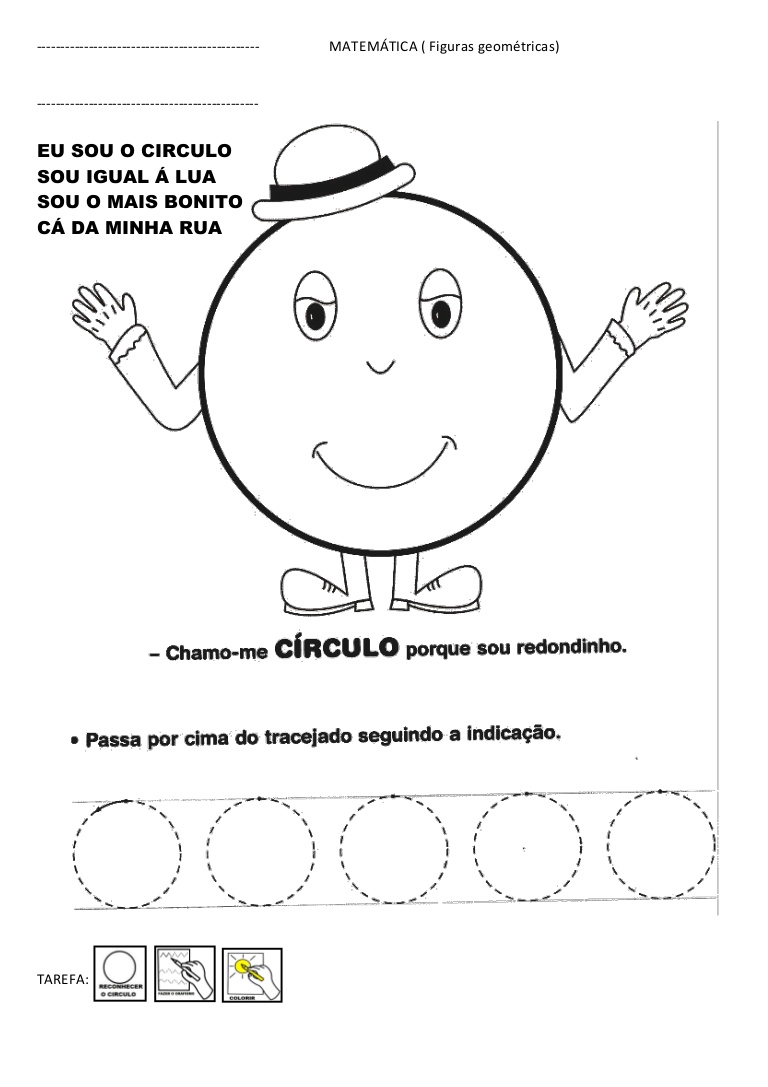 Brincadeira de roda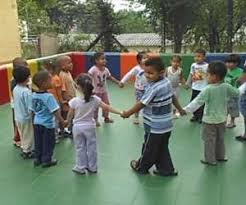 TENHAM TODOS UM ÓTIMO DIA!COMO VAMOS REGISTRAR O QUE APRENDEMOS?Registre os momentos com fotos ou vídeos envie ao professor(a).Realizando as atividades impressasAssistindo os videos propostosVideo ou audio do professorNa aula de hoje falaremos sobre sentimentos e emoções, para isso assitiremos o video  disponível em: https://www.youtube.com/watch?v=pH6YnSb4Rgo ( música dos sentimentos)O QUE VAMOS ESTUDAR?Saberes e conhecimentosEu, o outro e nós(EI03EO01) Demonstrar empatia pelos outros, percebendo que as pessoas têm diferentes sentimentos, necessidades e maneiras de pensar e agir.Respeito à individualidade e à diversidade.Linguagem como expressão de ideias e sentimentos: oral, gestual, corporal, gráfica e outras.PARA QUE VAMOS ESTUDAR ESSES CONTEÚDOSEI03EO04) Comunicar suas ideias e sentimentos a pessoas e grupos diversos.Expressar e reconhecer diferentes emoções e sentimentos em si mesmo e nos outros.Relatar e expressar sensações, sentimentos, desejos e ideias.Demonstrar compreensão de seus sentimentos e nomeá-los.Expressar e representar com desenho e outros registros gráficos seus conhecimentos, sentimentos e apreensão da realidade.COMO	VAMOS	ESTUDAR	OS CONTEÚDOS?Assistir o video  disponível em: https://www.youtube.com/watch?v=pH6YnSb4Rgo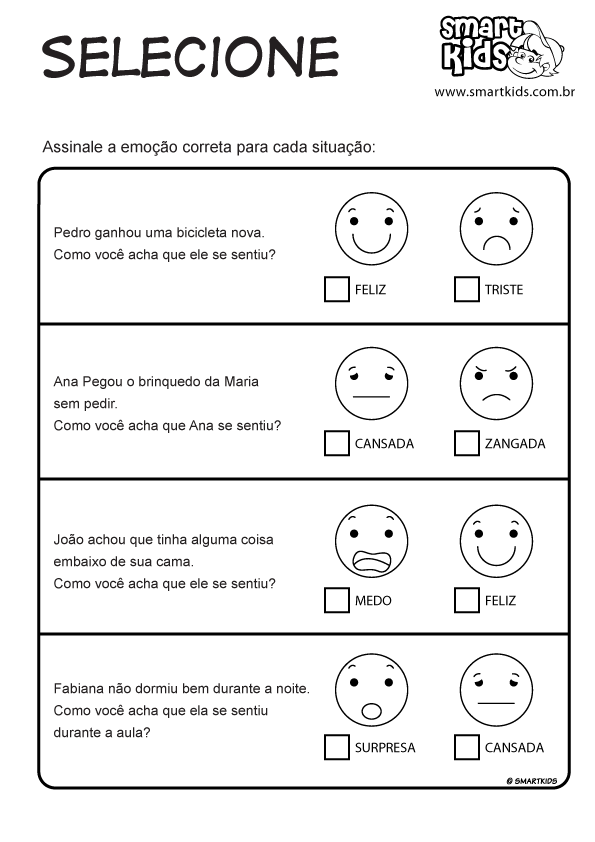 NÃO SE ESQUEÇA DE LAVAR AS MÃOS.TUDO ISSO VAI PASSAR!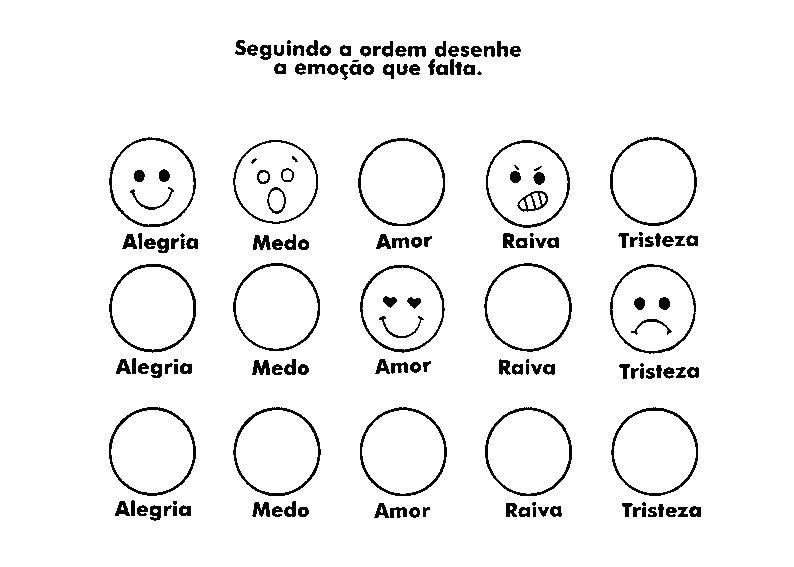 COMO VAMOS REGISTRAR O QUE APRENDEMOS?Realizando as atividades impressasRealizando todas as atividades propostas na aula, bem como fazer registros dos momentos da realização das atividades com fotos ou vídeos que deverão ser enviados ao professor (a).Video ou audio do professorNa aula de hoje falaremos sobre a onça e nos divertir com a história   https://www.youtube.com/watch?v=y-1Kp6q3JbA ( quem pegou as pintas da dona onça?)O QUE VAMOS ESTUDAR?Saberes e conhecimentosEscuta, fala, pensamento e imginaçãoInterpretaçãoDramatização.Criação de histórias.(EI03EF04) recontar histórias ouvidas e planejar coletivamente roteiros de vídeos e de encenações, definindo os contextos, os personagens, a estrutura da história.PARA QUE VAMOS ESTUDAR ESSES CONTEÚDOS? EI03EF06) produzir suas próprias histórias orais e escritas (escrita espontânea), em situações com função social significativa.(EI03EF04) Recontar histórias ouvidas e planejar coletivamente roteiros de vídeos e de encenações, definindo os contextos, os personagens, a estrutura da história.Oralizar sobre fatos e acontecimentos da história ouvida.Relatar fatos e ideias com começo, meio e fim.Representar os personagens de histórias infantis conhecidas.Realizar desenho livreCOMO	VAMOS	ESTUDAR	OSCONTEÚDOS?Assistir a história	disponível	no	link: https://www.youtube.com/watch?v=y-1Kp6q3JbA ( quem pegou as pintas da dona onça?)FAÇA PINTINHAS COM TINTA NA ONÇA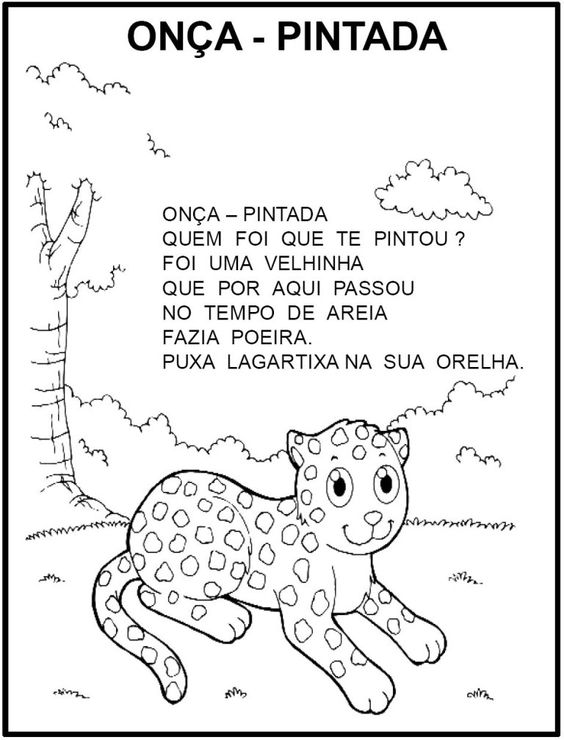 COMO VAMOS REGISTRAR O QUE APRENDEMOS?Realizando todas as atividades propostas na aula, bem como fazerregistros dos momentos da realização das atividades com fotos ou vídeos que deverão ser enviados ao professor (a).Realizando a atividade impressa